Тапочки из фетра.Предлагаю детям изготовить поделку из фетра в виде пары необычных тапочек, которые способствуют развитию фантазии, вкуса, воображения.Материал картон, фетр, клей ПВА, нитки, игла, карандаш, ножницы.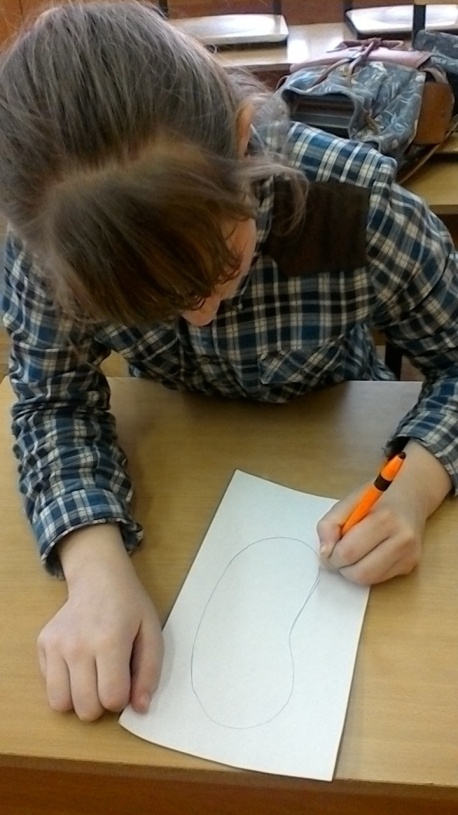 Берем стельку и обводим простым карандашом на листе картона.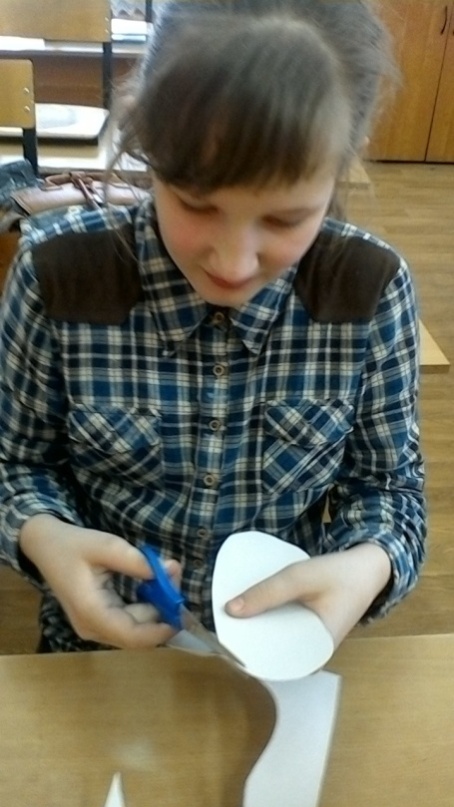 Вырезаем по контуру выкройку.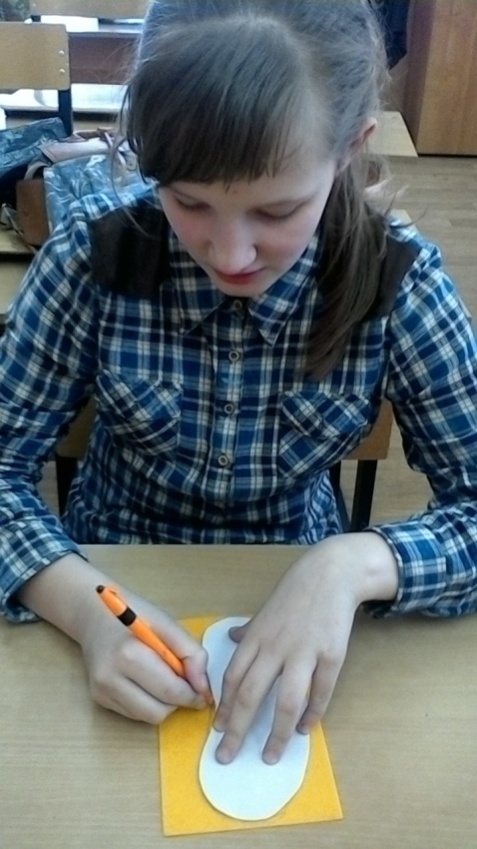 Выкройку кладем на фетр и обводим карандашом.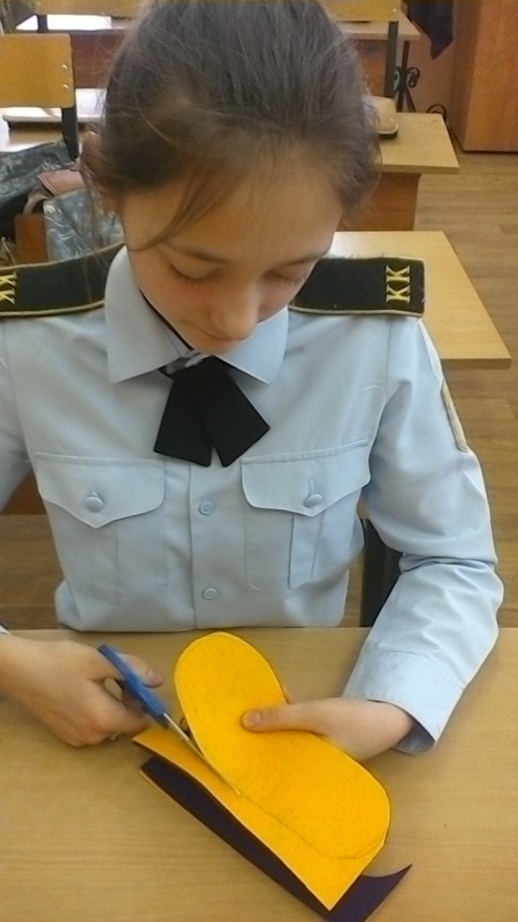 Вырезаем из фетра по контуру .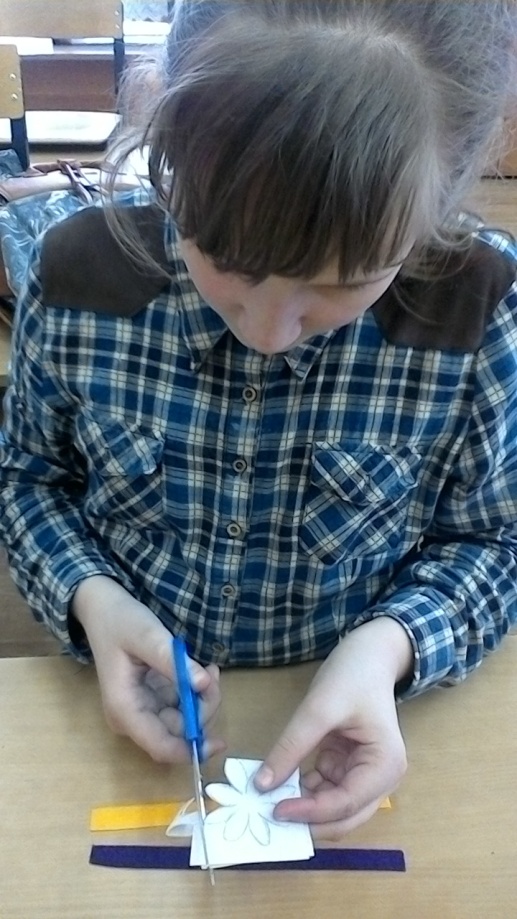 Вырезаем  3 полоски из фетра, и цветы и листья  для украшения тапочка.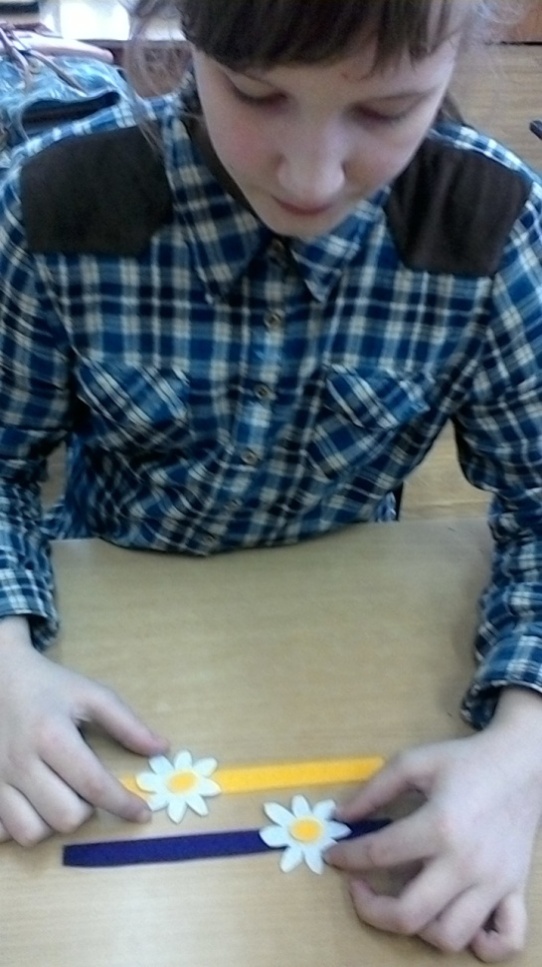 Из вырезанных полосок будем делать верхнюю часть тапочка.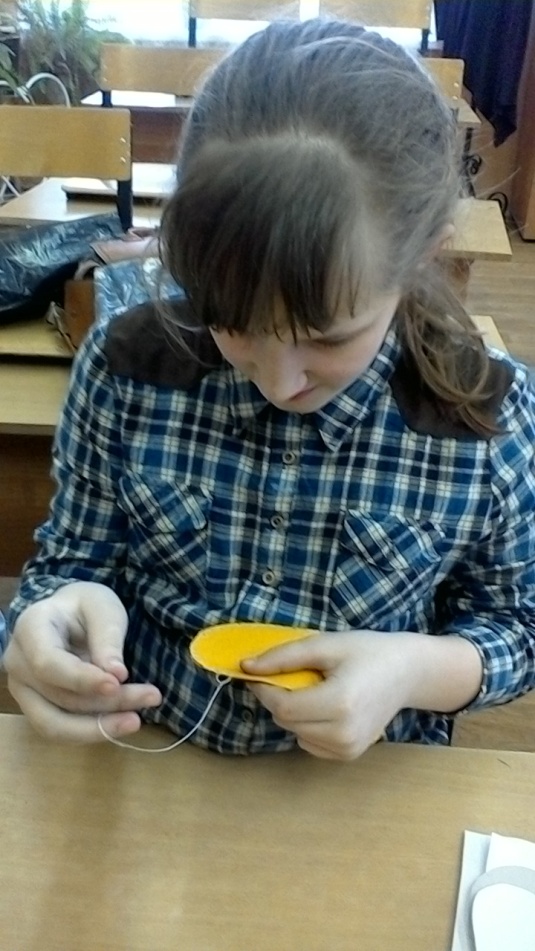 Сшиваем подошву и стельку тапка.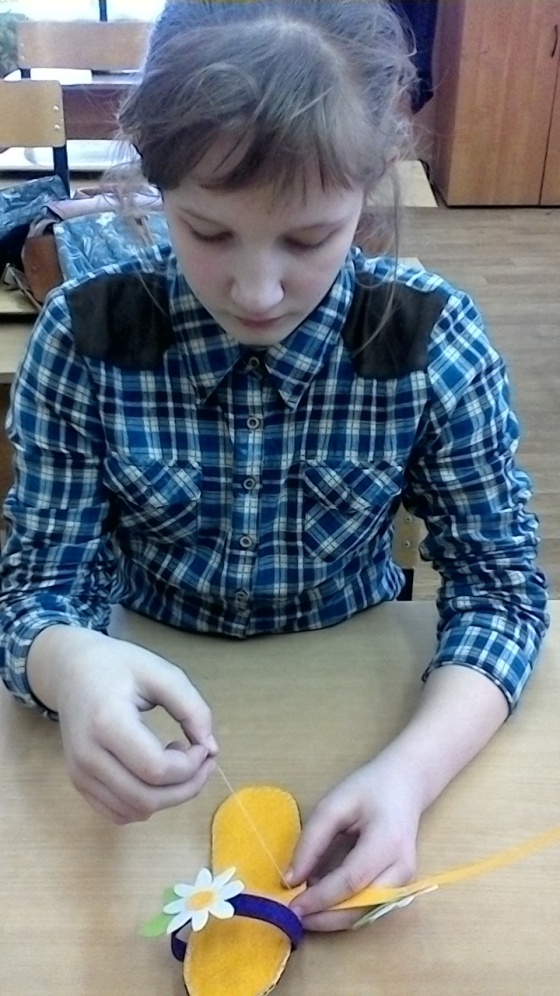 Пришиваем одну полоску к подошве. Затем отступив 1 см пришиваем другую полоску.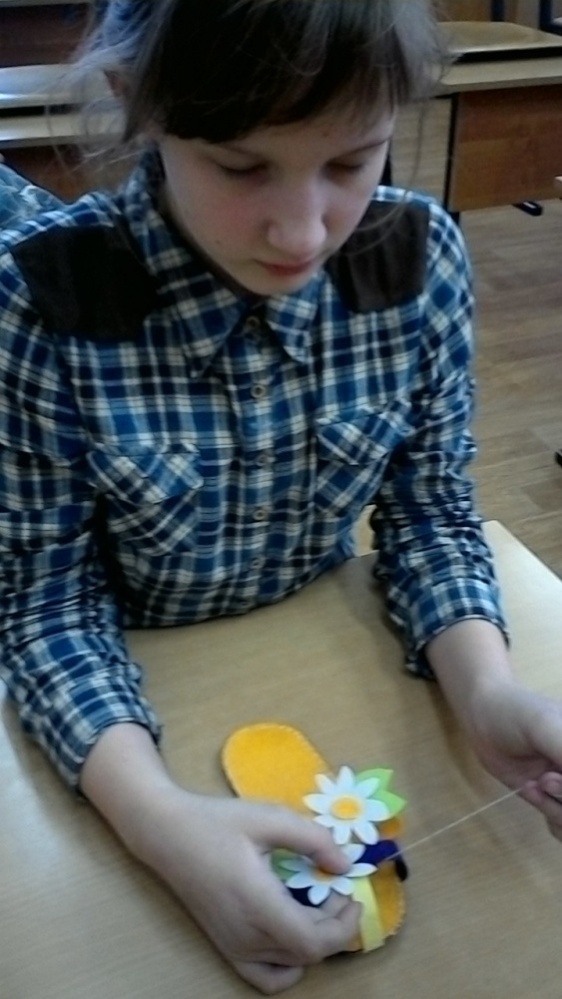 Третью полоску пришиваем вдоль от центра носка к двум полоскам.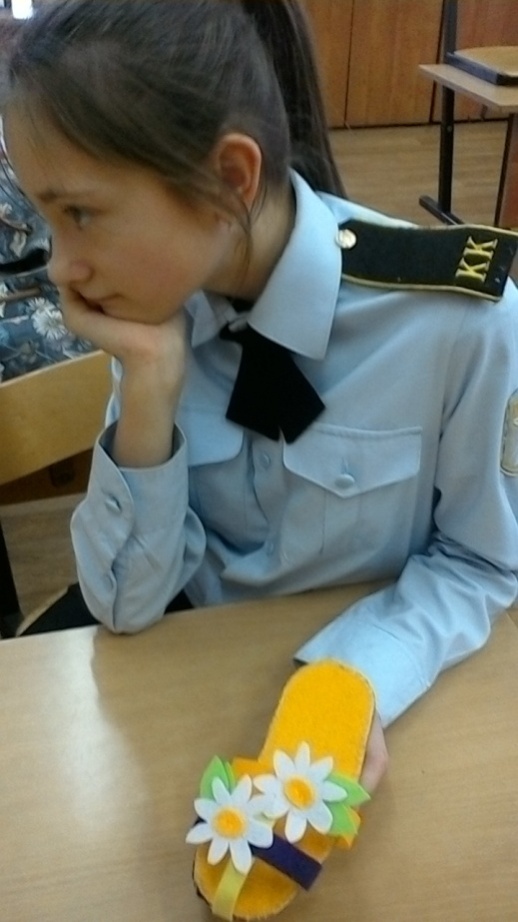 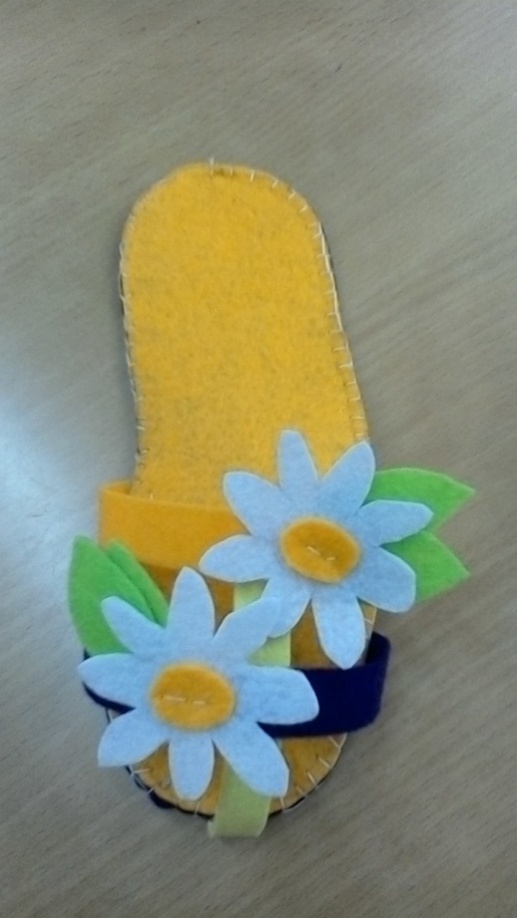 ТАПОК ГОТОВ!Валяние сувенирных валенок.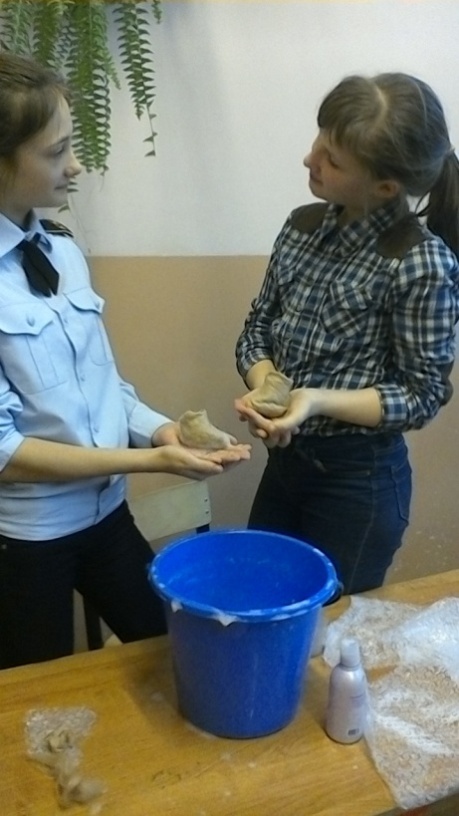 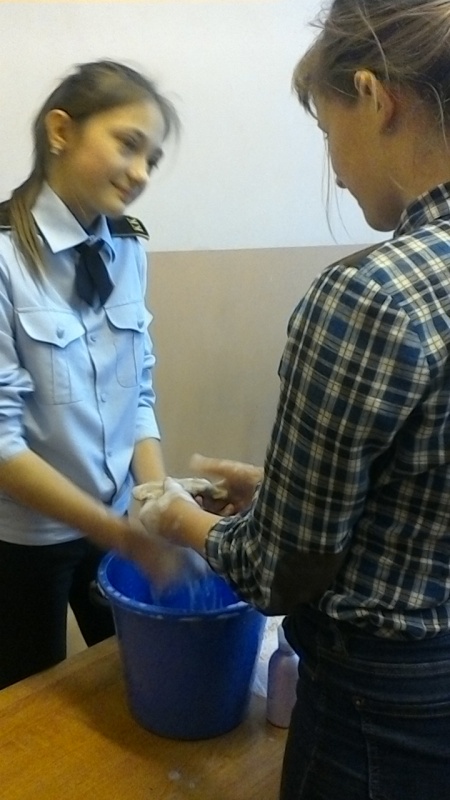 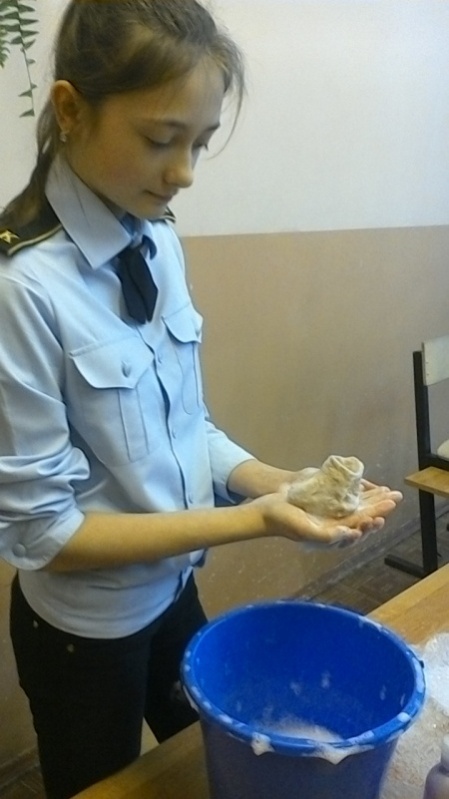 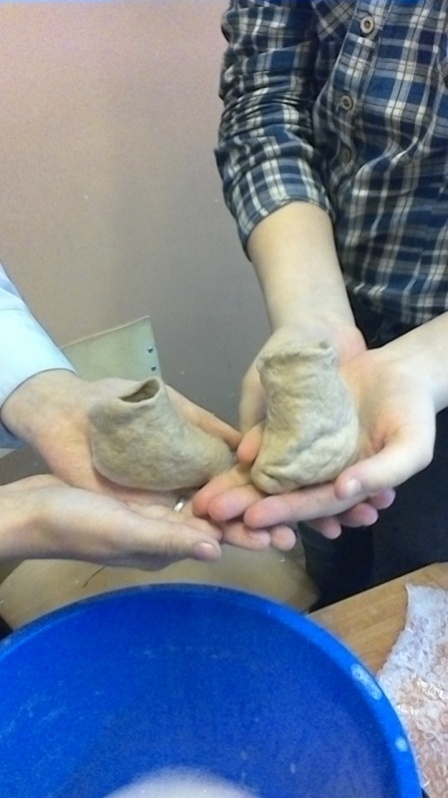 Сухое валяние брелоки 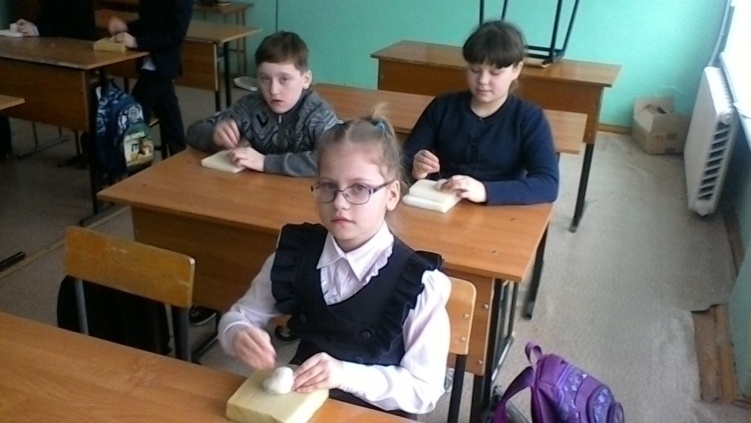 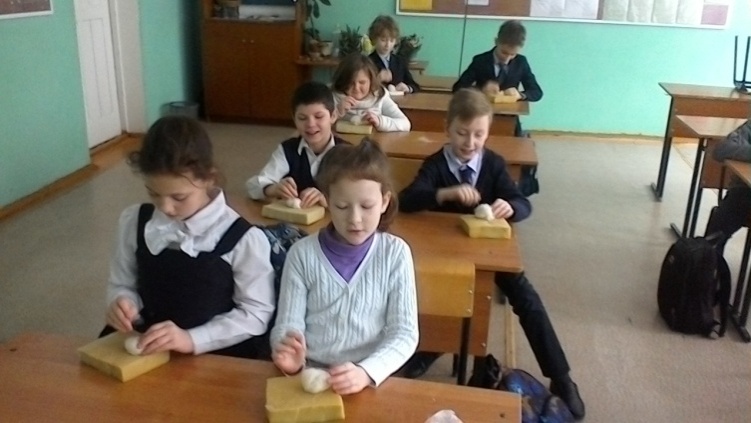 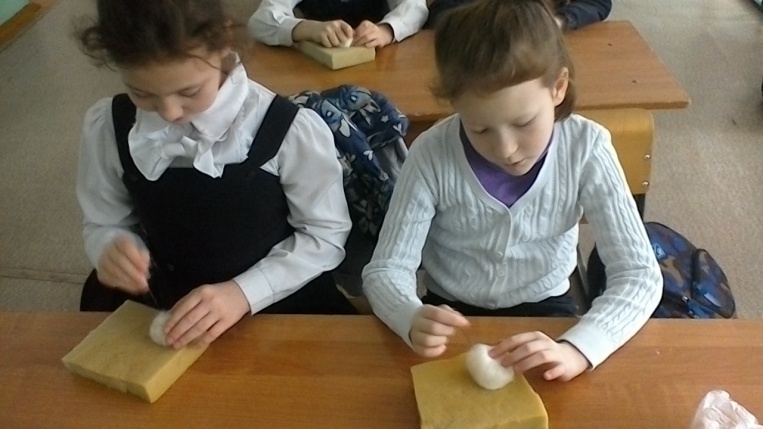 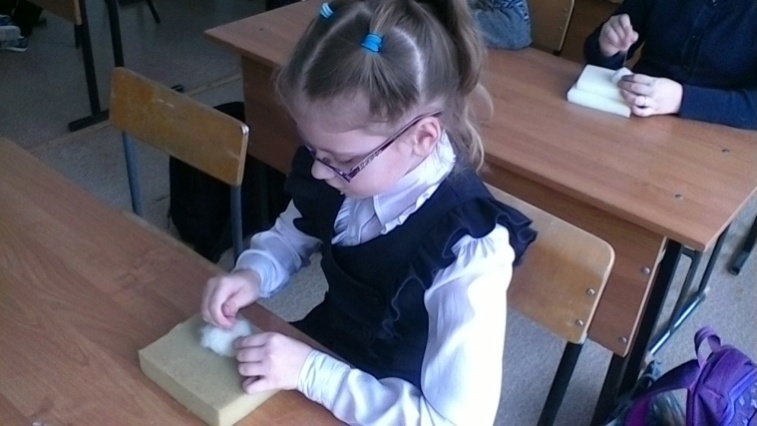 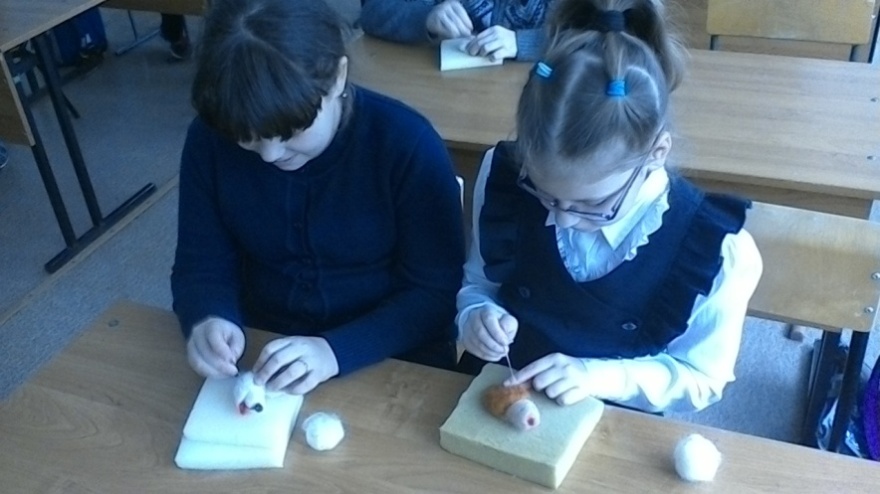 Техника «Стринг Арт»Работа Потапова Матвея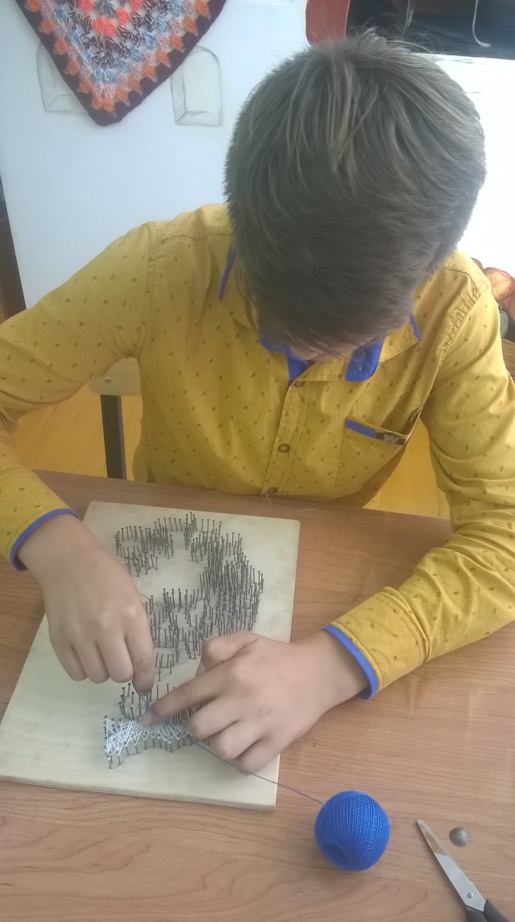 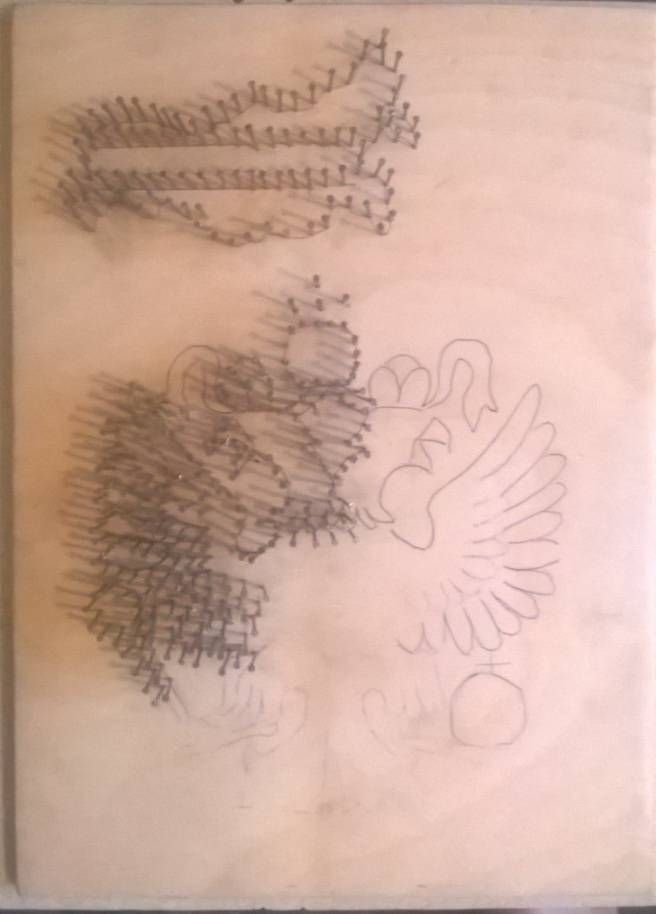 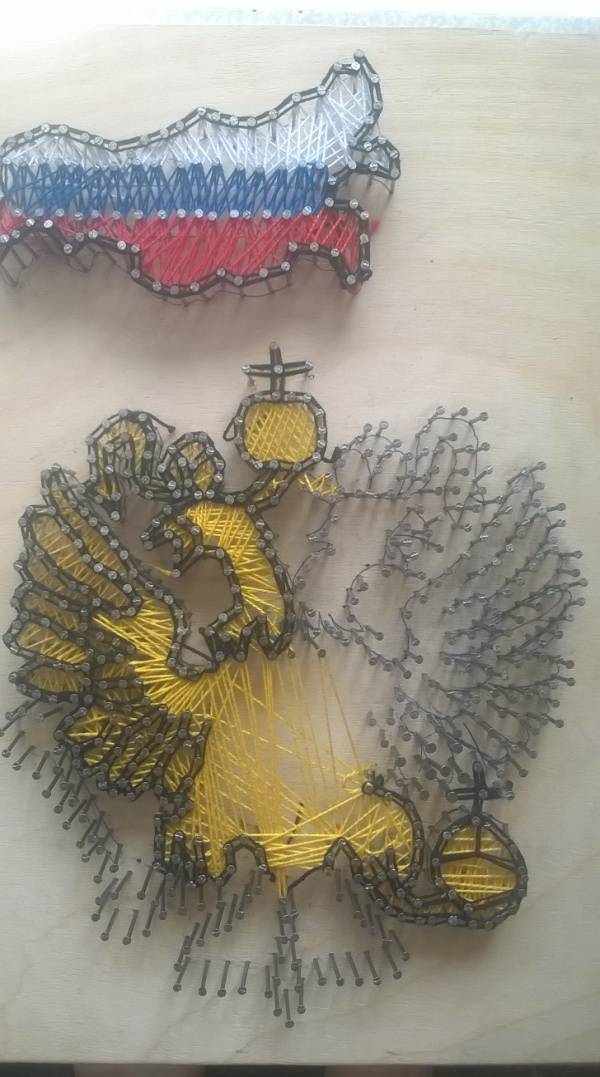 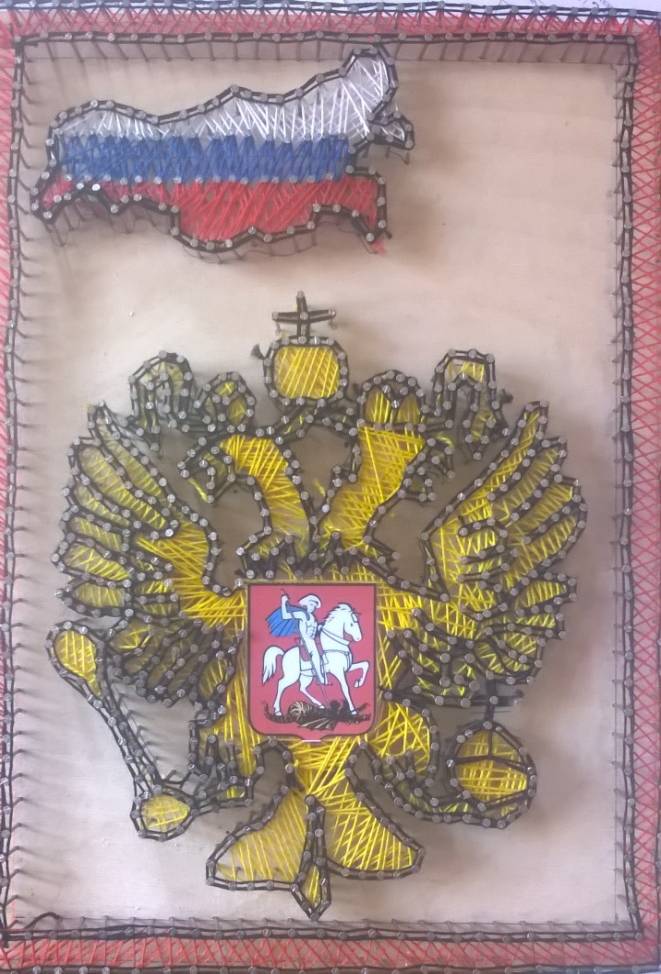 